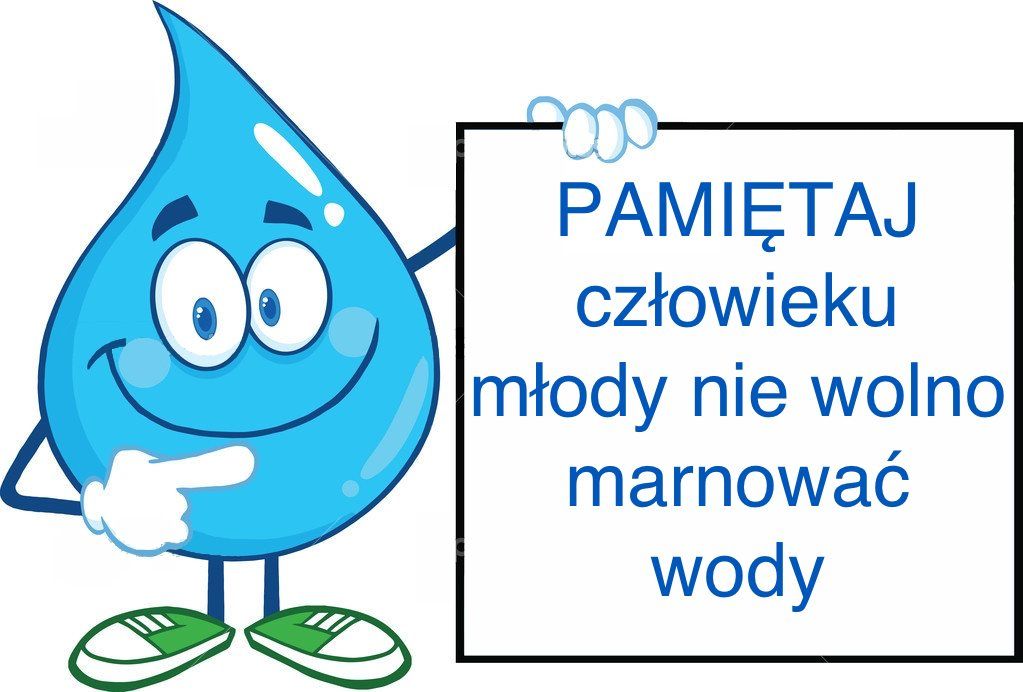 Propozycje działań i aktywności w domu dla dzieci  
z grupy IVTemat tygodnia: Stop! Zabraniam! Zakazuję! Śmieci w worki się pakuje!środa: 29.04.2020r.Temat dnia:  Zmartwienie wody.Przewidywane osiągnięcia dziecka:wie, jakie warunki muszą być spełnione, aby kąpiel była bezpieczna,wzbogaca zasób słownictwa, doskonali percepcję i pamięć wzrokową, słucha uważnie wiersza, uczestniczy w rozmowie dotyczącej jego treści, rozumie konieczność dbania o czystość rzek, jezior i mórz, formułuje wnioski na podstawie przeprowadzonych doświadczeń, rozumie konieczność oszczędnego korzystania z wody,poznaje sposoby oczyszczania wody, poznaje nowe techniki plastyczne,Proponowane zajęcia dla dzieci„Nad rzeką i nad jeziorem” – zabawa ruchowa orientacyjno-porządkowa, krótka rozmowa na temat warunków bezpiecznej kąpieli. Rodzic rozkłada na podłodze płachtę folii malarskiej, która imituje kąpielisko. Wypowiadając komendę Kąpiel dozwolona! i unosząc w górę kartonik z symbolem pływaka, zachęca do wejścia do „wody”. Dziecko zdejmuje obuwie, wchodzi na folię i naśladuje ruchem pływanie. Po pewnym czasie rodzic wydaje zakaz kąpieli, mówiąc Kąpiel zabroniona! i unosząc 
w górę kartonik z sylwetką pływaka przekreśloną czerwoną linią. Dziecko opuszcza „kąpielisko”, siada lub kładzie się dookoła folii. Rodzic kilkakrotnie zezwala na kąpiel i zabrania jej, skracając czas między kolejnymi komendami. Po zabawie rozpoczyna krótką rozmowę o tym, gdzie możemy się kąpać, a gdzie nie należy tego robić. Dziecko wypowiada się, odwołując się do własnej wiedzy i doświadczeń. „Woda – wodny” – ćwiczenia słownikowe, wzbogacanie słownictwa. Dziecko z pomocą rodzica stara się wymienić jak najwięcej wyrazów związanych z wodą, np. wodospad, wodolot, wodociąg, wodnik, wodoszczelny, wodnisty, wodopój, wodorosty. Rodzic, wspomagając się encyklopedią dla dzieci, wyjaśnia znaczenie skojarzeń dziecka i podaje inne znalezione w encyklopedii.„Rzeczka” – wysłuchanie wiersza M. Strzałkowskiej, rozmowa kierowana pytaniami rodzica. RzeczkaRaz na moście w Zawichościeposprzeczali się dwaj goście,a przedmiotem owej sprzeczkibyła czystość pewnej rzeczki.Rzekł gość pierwszy: – Owa rzeczkanie ma brudu ani deczka!Owa rzeczka jest przejrzysta,co dowodzi, że jest czysta!Rzekł gość drugi: – Pan żartuje!Owa rzeczka ryby truje!Jest cuchnąca i paskudna,co dowodzi, że jest brudna!Na to znów gość pierwszy rzecze:– Pachnie brzydko. Nie zaprzeczę.Lecz czyż zapach, drogi panie,może świadczyć o jej stanie?– Też coś! Mówi pan od rzeczy!– A pan lepiej niech się leczy!– Brudna rzeczka!– Czysta rzeczka!!!I tak toczy się ta sprzeczka,a tymczasem, jak to bywa,w rzeczce brudu wciąż przybywa.Po zaprezentowaniu utworu rodzic zachęca dziecko do odpowiedzi na pytania: – Po czym można poznać, że rzeka jest czysta?– Co świadczy o tym, że woda w rzece jest zanieczyszczona?– Czy stan wody można ocenić tylko na podstawie jej wyglądu?– W jaki sposób są zanieczyszczane wody rzek, jezior i mórz? – Co się dzieje z rybami lub innymi zwierzętami, które muszą żyć w zanieczyszczonej wodzie?– Jakie są skutki zanieczyszczania wód dla ludzi?– W jaki sposób możemy dbać o czystość wód„Eksperymenty na mokro” – zabawy badawcze rozwijające wiedzę na temat wody .Co „znika” w wodzie? Dziecko pod kierunkiem rodzica wsypuje lub wlewa do oddzielnych naczyń z wodą różne substancje: sól, cukier, pieprz, kakao, piasek, olej, naftę, proszek do prania, płyn do mycia naczyń itp . Po porównaniu zawartości naczyń formułują wnioski, które z tych substancji rozpuszczają się w wodzie, a które nie. Co tonie, a co pływa? Do naczynia z wodą dziecko wrzuca kolejno przedmioty różnej wielkości, wykonane z różnych materiałów: plastikowe łyżeczki, ołówek, drewniany klocek, ołowiane kuleczki, klucz do drzwi, piórko, korek itp . Dziecko próbuje odgadnąć, dlaczego niektóre z tych przedmiotów nie toną, mimo że mają większe rozmiary od pozostałych.Czy brudną wodę można oczyścić? Dziecko z pomocą rodzica buduje proste „oczyszczalnie wody”, wykorzystując do tego celu: filtr do kawy, watę, węgiel drzewny, żwir, piasek. Następnie pracuje nad oczyszczaniem próbek wody zanieczyszczonej ziemią, olejem lub farbą. Po wykonaniu doświadczeń formułuje wnioski. Rodzic zadaje pytania: Jaki kolor ma brudna woda po przefiltrowaniu jej? Czy staje się przezroczysta? „Mokre w mokrym” – praca plastyczna. Rodzic rozdaje kartki z bloku technicznego, nasączone wodą za pomocą gąbki. Na tak przygotowanym podłożu dziecko maluje obraz farbami akwarelowymi lub rozwodnionymi plakatówkami. Podczas malowania na mokrym kartonie farba rozpływa się i miesza, tworząc niezamierzone połączenia. Tęcza https://www.youtube.com/watch?v=wb0b6pMqjt8  kwiatek https://www.youtube.com/watch?v=_XphqFyPL1g 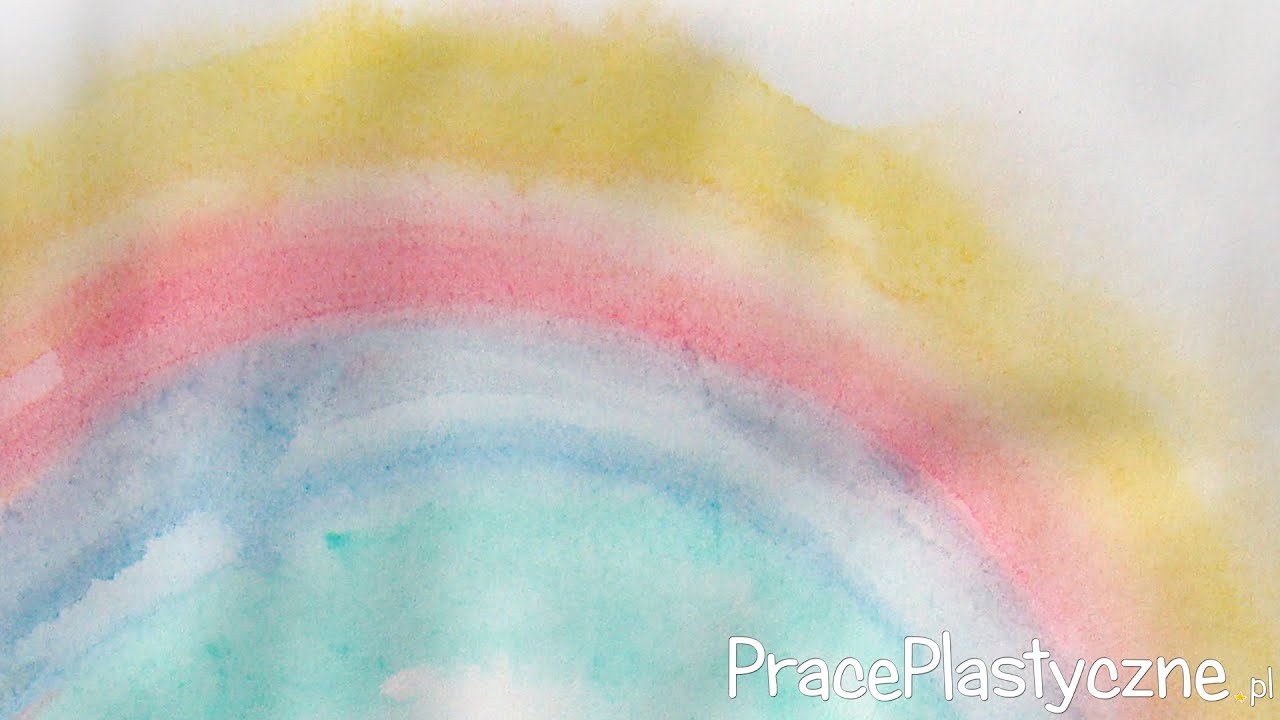 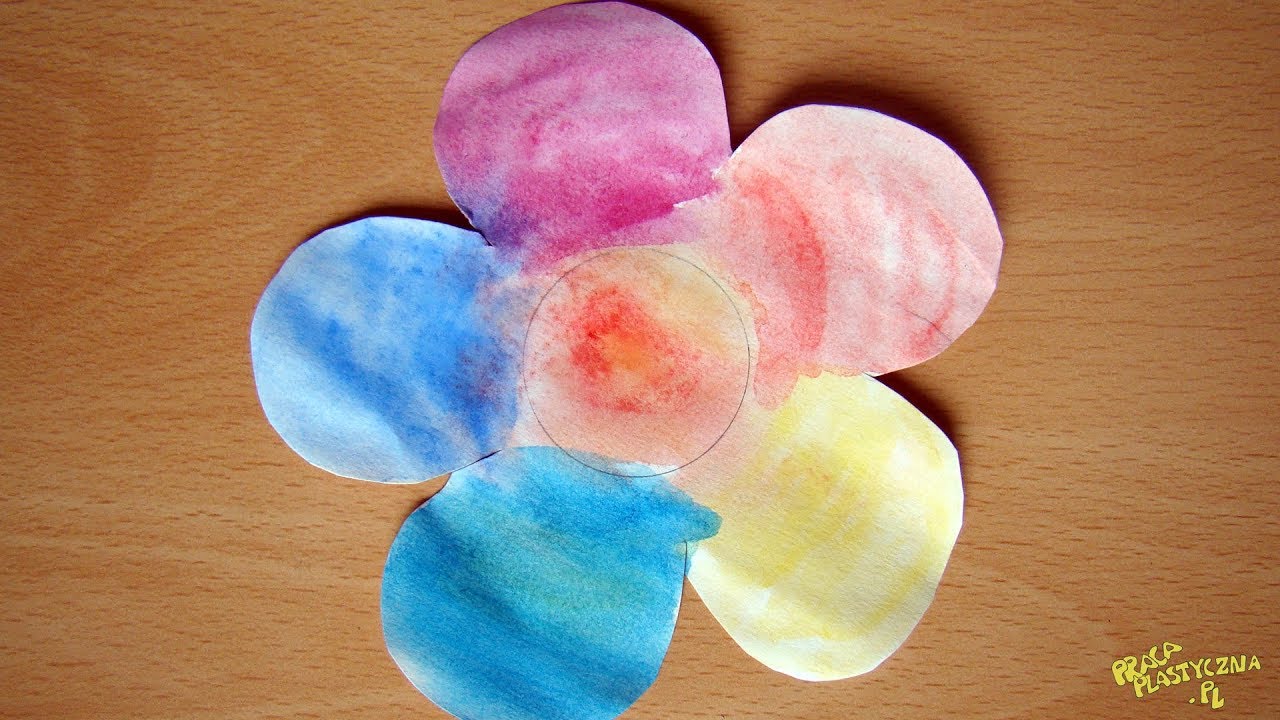 Proszę o zrobienie zdjęć wykonanych prac i przesłanie do Galerii na adres: przedszkole176@op.pl z dopiskiem w e-mailu imienia Dziecka i zaznaczeniem numery grupy. Dodatkowe materiały do pracy: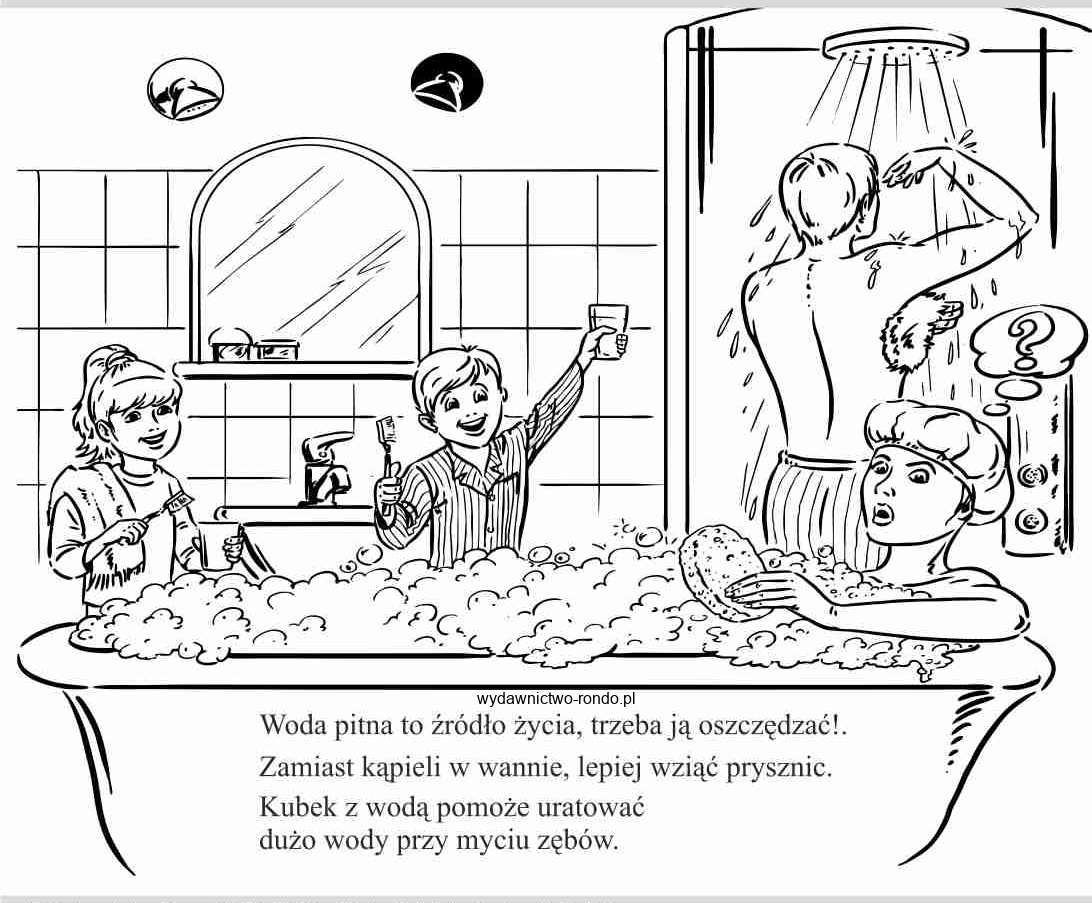 